Campus Compact of OregonAmeriCorps VISTA Member Position DescriptionHost Site Name:     Department:     Location:Website:Position Title:      Summary of Position and Project Goal:Essential Responsibilities/Activities:Marginal Responsibilities:AmeriCorps VISTA Member Responsibilities:Attend all Campus Compact of Oregon AmeriCorps VISTA required trainings and eventsComplete and submit all Campus Compact of Oregon AmeriCorps VISTA required progress reports, timesheets, and other paperworkRequired Qualifications:18 years and olderMust have at least an Associates DegreeDemonstrate a commitment to or willingness to explore issues of racial justice and equityA U.S. citizen, U.S. national, or lawful permanent residentAble to serve full-time for 365 daysAbility to pass a criminal history background checkSite Specific Requirements: Preferred Qualifications: Project management experienceEvent coordination experienceProficient in all Microsoft Office softwareAmeriCorps VISTA Member Benefits:A living allowance of $11,676 for the term of service, dispersed monthlyAn education award of $5,730 or cash stipend of $1,500 upon successful completion of serviceHealth benefitsLoan forbearance and interest accrual payment on qualified student loansChild care (if eligible)Low-cost life insurance (optional)Training and professional development opportunitiesAccess to an extensive network of AmeriCorps AlumsFederal jobs non-competitive eligibility for one year after service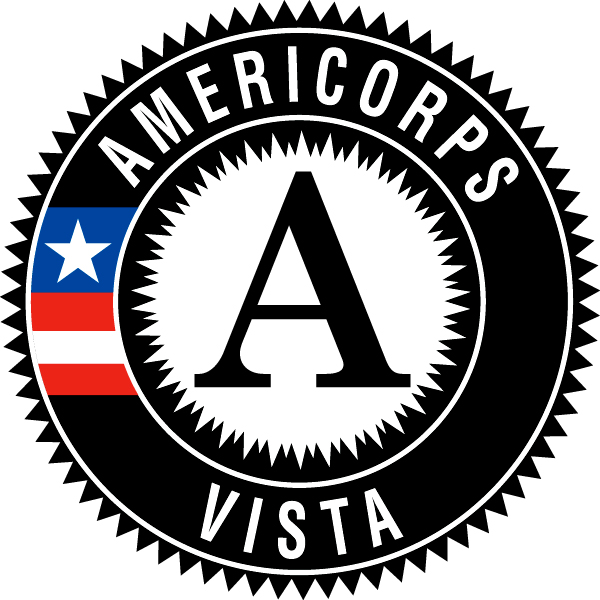 Site Specific Benefits: